SEMESTER BEGINS January 21, 2020 and ENDS May 12, 2020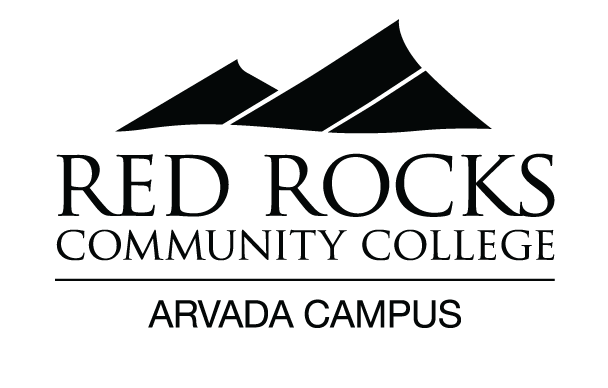 SEMESTER BEGINS January 21, 2020 and ENDS May 12, 2020SEMESTER BEGINS January 21, 2020 and ENDS May 12, 2020SEMESTER BEGINS January 21, 2020 and ENDS May 12, 2020SEMESTER BEGINS January 21, 2020 and ENDS May 12, 2020SEMESTER BEGINS January 21, 2020 and ENDS May 12, 2020SEMESTER BEGINS January 21, 2020 and ENDS May 12, 2020SEMESTER BEGINS January 21, 2020 and ENDS May 12, 2020SEMESTER BEGINS January 21, 2020 and ENDS May 12, 2020SEMESTER BEGINS January 21, 2020 and ENDS May 12, 2020SEMESTER BEGINS January 21, 2020 and ENDS May 12, 2020WELCOME DESKLEARNING COMMONSWELCOME DESKLEARNING COMMONSMonday-Friday8:00 am – 6:00 pm Saturday8:00 am – 5:00 pm       Open during Campus HoursMonday-Friday8:00 am – 6:00 pm Saturday8:00 am – 5:00 pm       Open during Campus HoursMonday-Friday8:00 am – 6:00 pm Saturday8:00 am – 5:00 pm       Open during Campus HoursMonday-Friday8:00 am – 6:00 pm Saturday8:00 am – 5:00 pm       Open during Campus HoursStudent Health &       Counseling CenterRoom 9420  Mondays: 9:00 am-11:30 am Behavioral Health Services     Tuesdays: 9:00 am-12:00 pm Medical Services     Wednesdays: 9:00 am-4:00 pm Behavioral Health Services     Thursdays: No services available  Fridays: 9:00 am-4:00 pm Medical Services     Mondays: 9:00 am-11:30 am Behavioral Health Services     Tuesdays: 9:00 am-12:00 pm Medical Services     Wednesdays: 9:00 am-4:00 pm Behavioral Health Services     Thursdays: No services available  Fridays: 9:00 am-4:00 pm Medical Services     Mondays: 9:00 am-11:30 am Behavioral Health Services     Tuesdays: 9:00 am-12:00 pm Medical Services     Wednesdays: 9:00 am-4:00 pm Behavioral Health Services     Thursdays: No services available  Fridays: 9:00 am-4:00 pm Medical Services     Mondays: 9:00 am-11:30 am Behavioral Health Services     Tuesdays: 9:00 am-12:00 pm Medical Services     Wednesdays: 9:00 am-4:00 pm Behavioral Health Services     Thursdays: No services available  Fridays: 9:00 am-4:00 pm Medical Services       ADVISINGMonday-Friday (appointments)9:00 am – 5:30 pmTuesday MOT, MAP, HVAC program specific                    9:00 am – 5:00 pm              Walk-in scheduleMonday & Friday 9:00 am – 4:30 pmMonday-Friday (appointments)9:00 am – 5:30 pmTuesday MOT, MAP, HVAC program specific                    9:00 am – 5:00 pm              Walk-in scheduleMonday & Friday 9:00 am – 4:30 pmMonday-Friday (appointments)9:00 am – 5:30 pmTuesday MOT, MAP, HVAC program specific                    9:00 am – 5:00 pm              Walk-in scheduleMonday & Friday 9:00 am – 4:30 pmMonday-Friday (appointments)9:00 am – 5:30 pmTuesday MOT, MAP, HVAC program specific                    9:00 am – 5:00 pm              Walk-in scheduleMonday & Friday 9:00 am – 4:30 pmMonday-Friday (appointments)9:00 am – 5:30 pmTuesday MOT, MAP, HVAC program specific                    9:00 am – 5:00 pm              Walk-in scheduleMonday & Friday 9:00 am – 4:30 pm  STUDENT LIFE  STUDENT LIFE             Monday – Friday          10:00 am – 3:00 pm         *hours subject to change             Monday – Friday          10:00 am – 3:00 pm         *hours subject to change             Monday – Friday          10:00 am – 3:00 pm         *hours subject to changeFINANCIAL AIDMonday – Friday 8:00 am – 5:00 pmMonday – Friday 8:00 am – 5:00 pmMonday – Friday 8:00 am – 5:00 pmMonday – Friday 8:00 am – 5:00 pmMonday – Friday 8:00 am – 5:00 pmASSESSMENT CENTERASSESSMENT CENTERASSESSMENT CENTER Monday – Friday 9:00 am – 5:00 pm  Monday – Friday 9:00 am – 5:00 pm Page 1 Spring 2020Page 1 Spring 2020Page 1 Spring 2020Page 1 Spring 2020Page 1 Spring 2020Page 1 Spring 2020Page 1 Spring 2020Page 1 Spring 2020Page 1 Spring 2020Page 1 Spring 2020Page 1 Spring 2020  CAFÉ  CAFÉ  CAFÉMondays – Thursdays 8:00 am – 4:00 pmFridays 8:00 am – 1:00 pmSaturdaysClosedMondays – Thursdays 8:00 am – 4:00 pmFridays 8:00 am – 1:00 pmSaturdaysClosedMondays – Thursdays 8:00 am – 4:00 pmFridays 8:00 am – 1:00 pmSaturdaysClosed   D2L &   Online Learning Support   D2L &   Online Learning Support   D2L &   Online Learning Support   D2L &   Online Learning SupportMondays & Thursdays 7:30 am – 4:00 pmTuesdays 8:00 am – 5:00 pm   BOOKSTORE   BOOKSTORE   BOOKSTORE   BOOKSTORE   BOOKSTOREHours May VaryFor updated hours please contact theArvada Bookstore 303.914.6022   LIBRARY SERVICES   LIBRARY SERVICES   LIBRARY SERVICES   LIBRARY SERVICESTuesdays & Wednesdays8:00 am – 3:00 pm *And by appointment   IT/   COMPUTER SERVICESRoom 9310   IT/   COMPUTER SERVICESRoom 9310   IT/   COMPUTER SERVICESRoom 9310   IT/   COMPUTER SERVICESRoom 9310        Monday-Friday             8:00 am – 5:00 pm        Monday-Friday             8:00 am – 5:00 pm            FITNESS CENTERQuestions or feedback regarding                the Fitness Center – email at src@rrcc.edu            FITNESS CENTERQuestions or feedback regarding                the Fitness Center – email at src@rrcc.edu            FITNESS CENTERQuestions or feedback regarding                the Fitness Center – email at src@rrcc.edu            FITNESS CENTERQuestions or feedback regarding                the Fitness Center – email at src@rrcc.edu              Mondays – Fridays 11:00 am – 1:00 pm&3:00 pm – 6:00 pm   MARKETING   Room 7113   MARKETING   Room 7113   MARKETING   Room 7113   MARKETING   Room 7113   MARKETING   Room 7113Thursdays *Hours may vary            FITNESS CENTERQuestions or feedback regarding                the Fitness Center – email at src@rrcc.edu            FITNESS CENTERQuestions or feedback regarding                the Fitness Center – email at src@rrcc.edu            FITNESS CENTERQuestions or feedback regarding                the Fitness Center – email at src@rrcc.edu            FITNESS CENTERQuestions or feedback regarding                the Fitness Center – email at src@rrcc.edu              Mondays – Fridays 11:00 am – 1:00 pm&3:00 pm – 6:00 pmPage 2 Spring 2020*Some hours are subject to change.  Please check back throughout the semester. (1.21.20)Page 2 Spring 2020*Some hours are subject to change.  Please check back throughout the semester. (1.21.20)Page 2 Spring 2020*Some hours are subject to change.  Please check back throughout the semester. (1.21.20)Page 2 Spring 2020*Some hours are subject to change.  Please check back throughout the semester. (1.21.20)Page 2 Spring 2020*Some hours are subject to change.  Please check back throughout the semester. (1.21.20)Page 2 Spring 2020*Some hours are subject to change.  Please check back throughout the semester. (1.21.20)Page 2 Spring 2020*Some hours are subject to change.  Please check back throughout the semester. (1.21.20)Page 2 Spring 2020*Some hours are subject to change.  Please check back throughout the semester. (1.21.20)Page 2 Spring 2020*Some hours are subject to change.  Please check back throughout the semester. (1.21.20)Page 2 Spring 2020*Some hours are subject to change.  Please check back throughout the semester. (1.21.20)Page 2 Spring 2020*Some hours are subject to change.  Please check back throughout the semester. (1.21.20)